Supplement 1. The Preterm Birth Risk Assessment Scale-Korean Version [PBRAS-23-K]We would like to evaluate the preterm labor risk by assessing what symptom(s) you experienced during your pregnancy, specifically from the 20th week of pregnancy to labor.  Please check V for the following questions that apply to you..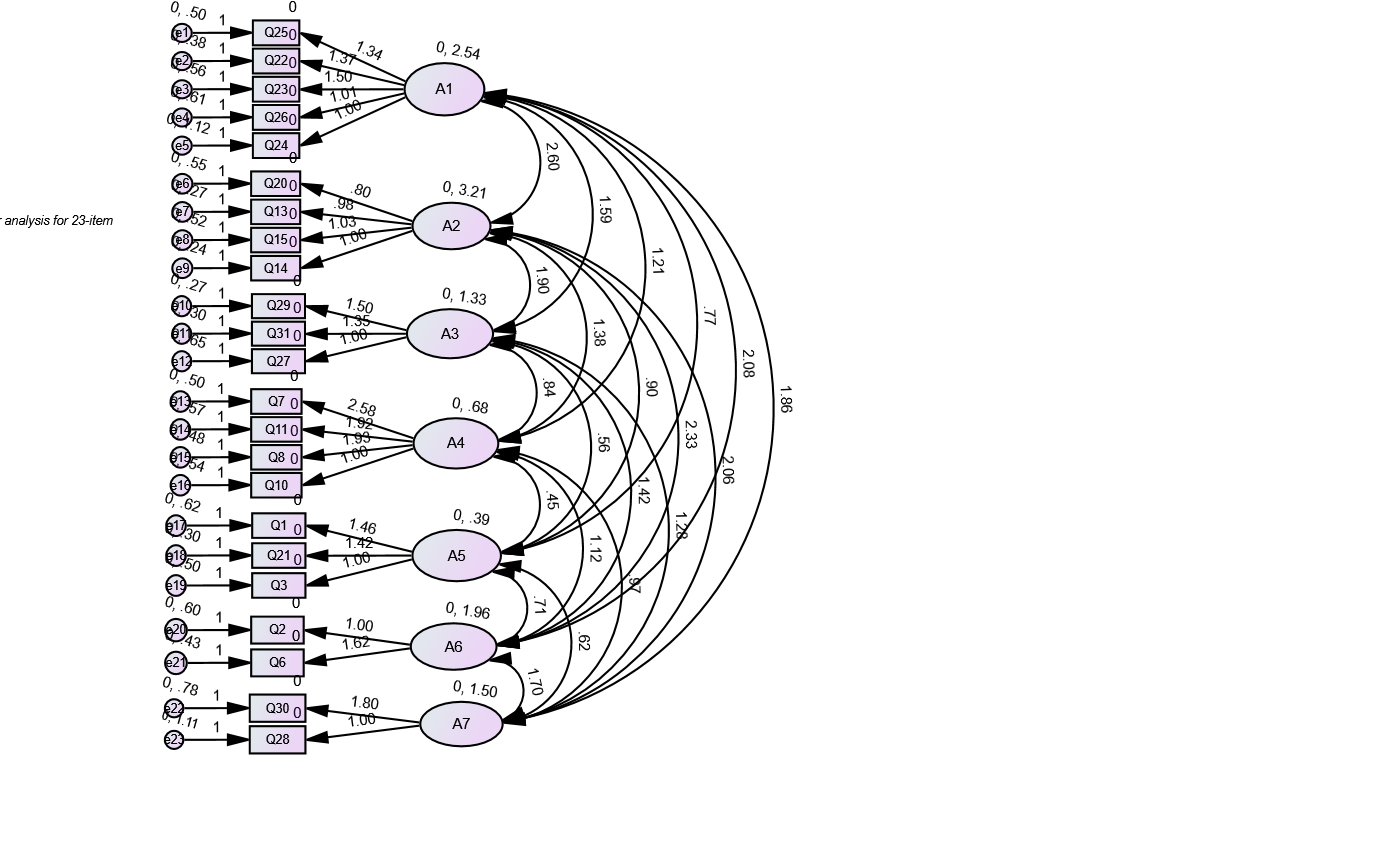 Supplement 3. Confirmatory factor analysisSupplement 2. Internal Consistency of Each FactorSupplement 2. Internal Consistency of Each FactorSupplement 2. Internal Consistency of Each FactorSupplement 2. Internal Consistency of Each FactorSupplement 2. Internal Consistency of Each FactorFactorNumber of items (item number)Mean ± SDItem mean ± varianceCronbach’s α15 (22, 23, 24, 25, 26)9.34±3.861.87 ±1.09.8024 (13, 14, 15, 20)9.04±3.011.57± 0.85.8333 (27, 29, 31)3.83±2.461.28±0.97.7844 (7, 8, 10, 11)5.70±2.651.43±0.81.7253 (1, 3, 21)1.91±1.920.64±0.73.6162 (2, 6)3.56±1.341.78±0.70.4472 (28, 30)3.38±1.521.69±1.03.20Total2333.98±10.431.48±0.90.85SD: standard deviationSD: standard deviationSD: standard deviationSD: standard deviationSD: standard deviation